Уважаемые руководители!Департамент Смоленской области по образованию и науке (далее – Департамент) доводит до Вашего сведения, что главный интернет портал регионов России (РусРегионИнформ), ОИА "Новости России" и редакция журнала «Экономическая политика России» (учрежден 12.04.2007 года Минобрнауки России, Минэкономразвития России, Минпромторгом России и Росстатом, свидетельство о регистрации ПИ№ ФС77-27975) формируют бесплатный Специализированный интернет-сервис "Развитие образования в субъектах РФ" https://worknet-info.ru/obrazovanie.Зарегистрированные региональные и муниципальные органы управления образованием могут бесплатно представить программы и проекты по обеспечению проведения единой государственной политики и нормативно-правовому регулированию в сфере образования, воспитания, социальной поддержки и социальной защиты обучающихся и воспитанников образовательных организаций, а у педагогов есть возможность презентовать свое учебное заведение, рассказать об особенностях образовательного процесса, о воспитательной работе, направленной на формирование нравственных качеств детей, подростков и молодежи, а также о профессиональной ориентации своих воспитанников благодаря расширенному функционалу сервиса.Упрощенная форма регистрации для региональных и муниципальных органов управления образованием, учебных заведений и педагогов находится на Главной странице https://worknet-info.ru/ или по ссылке https://worknet-info.ru/register.Данный бесплатный Специализированный образовательно-познавательный ресурс поможет сформировать информационную базу прогрессивных учебных заведений и учащихся регионов России, а также выявить их творческий потенциал и определить приоритетные направления развития ребенка в каждом классе, курсе или дошкольной группе.Лучшие заполненные зарегистрированными учебными заведениями Профили будут опубликованы на главной странице и презентованы федеральным органам власти. Информация о новых услугах учебных заведений публикуется здесь https://worknet-info.ru/my-products.В процессе формирования данного информационного сервиса могут также принимать участие родители и попечители, размещая новости о деятельности учебных заведений, статьи, видео-материалы и создавая Сводные рабочие группы по вопросам развития образования в регионах России. А дети и подростки в Личном кабинете смогут в режиме онлайн рассказывать о своих достижениях в учебе, публиковать собственные сочинения и рассказы, участвовать в видео-конференциях и форумах с коллегами из других регионов, а также создавать сообщества по интересующим их предметам.Актуальную информацию о тенденциях развития системы образования субъектов РФ и образовательных мероприятиях можно добавить на странице Личного кабинета в разделе "Мои новости" https://worknet-info.ru/my-blogs.Начальник Департамента                                                               Н.Н. Колпачков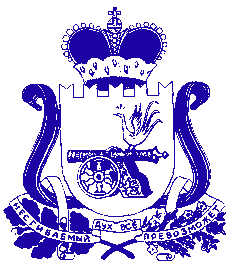 ДЕПАРТАМЕНТСМОЛЕНСКОЙ   ОБЛАСТИПО ОБРАЗОВАНИЮ И НАУКЕ214004, г. Смоленск, ул. Николаева, д.12-ател. (факс): (4812) 38-17-22e-mail: obraz@admin-smolensk.ruobraz@admin.sml«»»24«   _____________     777  _«»20г. №  _на №   от   _ марта .                                          №650Руководителям органов местного самоуправления, осуществляющих управление в сфере образования